TACsy Application Form				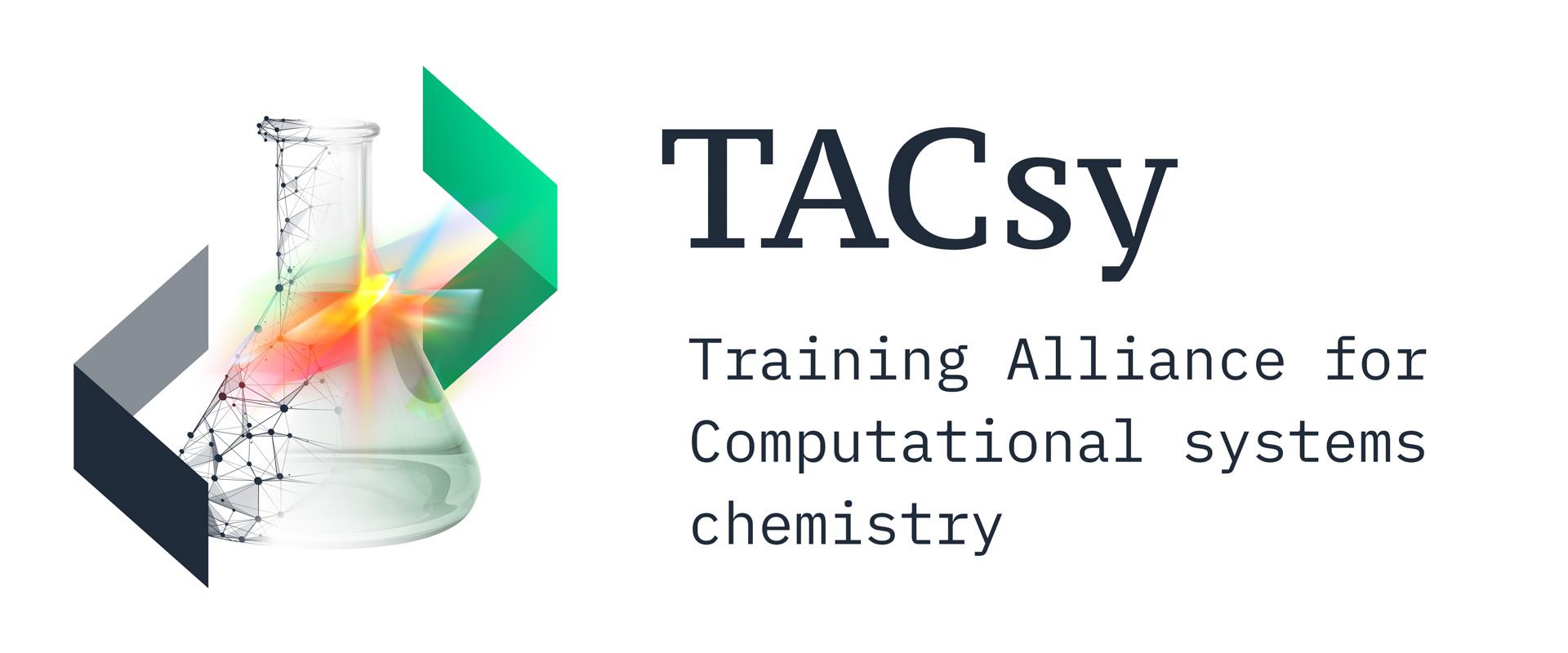 Full Name:MSCA candidates must not have resided in the country of the first recruitment institution for more than twelve months within three years prior to employment date (expected 1 Sept 2023). List each country of residence and months you resided there, from Aug 2020 until today, and anticipated country of residence from today until Aug 2023.Country / Countries of Residence from September 2020 - August 2023:Apply for up to three (3) DC positions. Indicate with 1 - 3, with 1 as the strongest preference.__ DC 1: Efficient Graph Canonicalization & Subgraph Finding Approaches for TAC GraphsFirst recruitment: Denmark or Germany__ DC 2: Semigroup Theory for Computational Systems ChemistryFirst recruitment: Denmark or Germany__ DC 3:  From formal behavioral specifications of chemical systems to their chemical ImplementationFirst recruitment: Germany or Austria__ DC 4: Rule inference - Converting 200 years of chemistry knowledge to graph transformation rulesFirst recruitment: Germany or Denmark__ DC 5: Machine Learning for Automated Synthesis PlanningFirst recruitment: Austria or Germany__ DC 6: Dynamical systems theory for generative chemistriesFirst recruitment: Germany or Austria__ DC 7: Quantum Mechanics and Chemical Graph TransformationFirst recruitment: Denmark or Germany__ DC 8: Causality Analysis for Systems ChemistryFirst recruitment: Denmark or Germany__ DC 9: Bridging the Gap from Quantum Chemistry to Rule-based Generative Chemistry for IR Reaction CascadesFirst recruitment: Denmark or Germany__ DC 10: Design of Multienzyme Cascades Based on Declarative Descriptions: Novel Computational ApproachesFirst recruitment: Austria or Denmark__ DC 11: Design of Novel Pathways for Production of Bio-Based Chemicals in MECsFirst recruitment: Austria__ DC 12: Pathway Design for Chemical Upgrading and Co-factor Recycling with Cell ExtractsFirst recruitment: Austria__ DC 13: Computational Lipidomics and Mass Spectrometry - Learning Mechanistical ModelsFirst recruitment: Denmark or AustriaDC 14 position has already been filled.*DC 15 position: apply directly to the University of Sheffield, link available Jan/Feb 2023. Mobility restrictions do not apply for DC15.